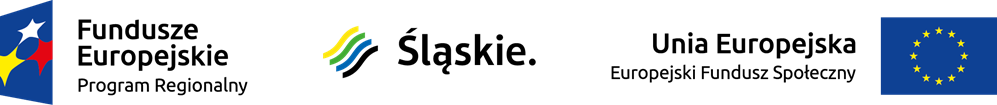 Ogłoszenie o wynikach naboru nr RPSL.11.01.05-IZ.01-24-156/17Projekt został wybrany do dofinansowania uchwałą nr 2366/226/V/2017 Zarządu Województwa Śląskiego z dnia 14 listopada 2017r. Jednocześnie przedmiotową uchwałą przyjęte zostały Zasady realizacji projektu.Instytucja Zarządzająca (IZ) publikuje projekt  wybrany do dofinansowania w trybie pozakonkursowym w ramach Regionalnego Programu Operacyjnego Województwa Śląskiego na lata 2014-2020 Oś Priorytetowa XI Wzmocnienie potencjału edukacyjnego, Działanie 11.1 Ograniczenie przedwczesnego kończenia nauki szkolnej oraz zapewnienie równego dostępu do dobrej jakości edukacji elementarnej, kształcenia podstawowego 
i średniego, Poddziałanie 11.1.5 Efektywny rozwój dzieci i młodzieży - program stypendialny.Instytucja Zarządzająca (IZ) publikuje projekt  wybrany do dofinansowania w trybie pozakonkursowym w ramach Regionalnego Programu Operacyjnego Województwa Śląskiego na lata 2014-2020 Oś Priorytetowa XI Wzmocnienie potencjału edukacyjnego, Działanie 11.1 Ograniczenie przedwczesnego kończenia nauki szkolnej oraz zapewnienie równego dostępu do dobrej jakości edukacji elementarnej, kształcenia podstawowego 
i średniego, Poddziałanie 11.1.5 Efektywny rozwój dzieci i młodzieży - program stypendialny.Instytucja Zarządzająca (IZ) publikuje projekt  wybrany do dofinansowania w trybie pozakonkursowym w ramach Regionalnego Programu Operacyjnego Województwa Śląskiego na lata 2014-2020 Oś Priorytetowa XI Wzmocnienie potencjału edukacyjnego, Działanie 11.1 Ograniczenie przedwczesnego kończenia nauki szkolnej oraz zapewnienie równego dostępu do dobrej jakości edukacji elementarnej, kształcenia podstawowego 
i średniego, Poddziałanie 11.1.5 Efektywny rozwój dzieci i młodzieży - program stypendialny.Instytucja Zarządzająca (IZ) publikuje projekt  wybrany do dofinansowania w trybie pozakonkursowym w ramach Regionalnego Programu Operacyjnego Województwa Śląskiego na lata 2014-2020 Oś Priorytetowa XI Wzmocnienie potencjału edukacyjnego, Działanie 11.1 Ograniczenie przedwczesnego kończenia nauki szkolnej oraz zapewnienie równego dostępu do dobrej jakości edukacji elementarnej, kształcenia podstawowego 
i średniego, Poddziałanie 11.1.5 Efektywny rozwój dzieci i młodzieży - program stypendialny.Instytucja Zarządzająca (IZ) publikuje projekt  wybrany do dofinansowania w trybie pozakonkursowym w ramach Regionalnego Programu Operacyjnego Województwa Śląskiego na lata 2014-2020 Oś Priorytetowa XI Wzmocnienie potencjału edukacyjnego, Działanie 11.1 Ograniczenie przedwczesnego kończenia nauki szkolnej oraz zapewnienie równego dostępu do dobrej jakości edukacji elementarnej, kształcenia podstawowego 
i średniego, Poddziałanie 11.1.5 Efektywny rozwój dzieci i młodzieży - program stypendialny.Instytucja Zarządzająca (IZ) publikuje projekt  wybrany do dofinansowania w trybie pozakonkursowym w ramach Regionalnego Programu Operacyjnego Województwa Śląskiego na lata 2014-2020 Oś Priorytetowa XI Wzmocnienie potencjału edukacyjnego, Działanie 11.1 Ograniczenie przedwczesnego kończenia nauki szkolnej oraz zapewnienie równego dostępu do dobrej jakości edukacji elementarnej, kształcenia podstawowego 
i średniego, Poddziałanie 11.1.5 Efektywny rozwój dzieci i młodzieży - program stypendialny.Instytucja Zarządzająca (IZ) publikuje projekt  wybrany do dofinansowania w trybie pozakonkursowym w ramach Regionalnego Programu Operacyjnego Województwa Śląskiego na lata 2014-2020 Oś Priorytetowa XI Wzmocnienie potencjału edukacyjnego, Działanie 11.1 Ograniczenie przedwczesnego kończenia nauki szkolnej oraz zapewnienie równego dostępu do dobrej jakości edukacji elementarnej, kształcenia podstawowego 
i średniego, Poddziałanie 11.1.5 Efektywny rozwój dzieci i młodzieży - program stypendialny.Instytucja Zarządzająca (IZ) publikuje projekt  wybrany do dofinansowania w trybie pozakonkursowym w ramach Regionalnego Programu Operacyjnego Województwa Śląskiego na lata 2014-2020 Oś Priorytetowa XI Wzmocnienie potencjału edukacyjnego, Działanie 11.1 Ograniczenie przedwczesnego kończenia nauki szkolnej oraz zapewnienie równego dostępu do dobrej jakości edukacji elementarnej, kształcenia podstawowego 
i średniego, Poddziałanie 11.1.5 Efektywny rozwój dzieci i młodzieży - program stypendialny.Instytucja Zarządzająca (IZ) publikuje projekt  wybrany do dofinansowania w trybie pozakonkursowym w ramach Regionalnego Programu Operacyjnego Województwa Śląskiego na lata 2014-2020 Oś Priorytetowa XI Wzmocnienie potencjału edukacyjnego, Działanie 11.1 Ograniczenie przedwczesnego kończenia nauki szkolnej oraz zapewnienie równego dostępu do dobrej jakości edukacji elementarnej, kształcenia podstawowego 
i średniego, Poddziałanie 11.1.5 Efektywny rozwój dzieci i młodzieży - program stypendialny.Lp.Tytuł projektuNazwa wnioskodawcyWartość zatwierdzonego projektuWartość dofinansowaniaWyniki ocenyData wybrania projektu do dofinansowaniaPlanowana data rozpoczęcia realizacji projektuPlanowana data zakończenia realizacji projektuPlanowana data zakończenia realizacji projektuPlanowana data zakończenia realizacji projektuŚląskie. Inwestujemy w talenty – III edycja.Województwo Śląskie4 613 570,00 zł4 382 891,50 zł392016-11-142017-06-012018-07-312018-07-31